6.- Trabajo de Fin de máster.6.1. Tutorización del TFMTienen derecho a un tutor del Trabajo de Fin de Máster los estudiantes que estén matriculados de los créditos correspondientes al TFM y de todos los créditos pendientes para terminar sus estudios. El alumno entregará una solicitud en la que sugerirá hasta cuatro posibles tutores. La Comisión académica estudiará las solicitudes, teniendo en cuenta, por una parte las preferencias de los estudiantes (tutores sugeridos, modalidad concreta –investigación o creación- y género literario elegido) y, por otra, la carga docente de los posibles tutores. Los Coordinadores del Máster, dentro del límite temporal establecido por el Vicerrectorado,  se encargarán de tramitar de forma interna dicha asignación. La Comisión Académica del máster le garantizará al alumno el cumplimiento de este derecho. 	Se recuerda a aquellos alumnos que no aspiren a beca que tienen la posibilidad de matricular el Master en dos años (si lo necesitan por motivos laborales, económicos o familiares). 6.2. Características del TFM.Antes de iniciar la investigación y la redacción del trabajo, el estudiante habrá consultado en profundidad con su tutor, quien habrá de dar su visto bueno al tema, metodología y estructura del trabajo. Se aceptarán dos tipos de trabajo:Trabajos de Creación Literaria: Prosa: Se exigirá una obra completa que comprenda una colección de relatos o una novela. La extensión exigida será un mínimo de 80 folios y se aconseja que no sobrepase los 200 folios, en estándares Word, interlineado de espacio y medio y Times 12.Teatro: Se exigirá una obra completa con un mínimo de 30 folios. También se puede presentar  un volumen integrado por piezas breves.Poesía: Se exigirá un poemario con una extensión comprendida entre 300 y 600 versos.Otras opciones: El alumno puede realizar un trabajo de Periodismo de Creación (de extensión semejante al TFM de Prosa) o un guión audiovisual (mínimo de 40 folios).El trabajo de Creación tiene que ir acompañado de una Memoria Justificativa de 13 folios como mínimo, sin contar la bibliografía.Se entiende por Memoria una reflexión sobre el proceso creativo que ha dado lugar a la obra de creación presentada. En dicha Memoria el alumno ha de mostrar los conocimientos teóricos adquiridos a lo largo del Máster (de poética, de historia literaria, etc.), aplicando una bibliografía teórica y crítica adecuada al modelo literario elegido. La bibliografía citada (excluyendo obras de creación) constará de al menos diez entradas. La estructura de la Memoria habrá de responder a los siguientes apartados (si bien pueden realizarse algunas variaciones):1.- Punto de partida de la creación. Objetivos y Fundamentos.2.- Estructura de la composición.3.- Técnicas y estilos ensayados.4.- Dificultades y soluciones.5.- Resultados.6.- Bibliografía Consultada y aplicada.En los trabajos de creación se tendrá en consideración para la calificación final tanto la obra presentada como la memoria: La obra constituye el 60% de la calificación; la memoria, el 30% de la calificación; la presentación, el 10%.Trabajos de Investigación sobre materias del máster: Los trabajos consistirán en estudios de modelos literarios o de aspectos genéricos sobre temas desarrollados en el máster. Deberán tener una extensión mínima de 80 folios y máxima de 150, incluida la bibliografía. Estándares Word, interlineado de espacio y medio y Times 12.La fundamentación teórica y bibliográfica de los trabajos constituirá el 30% de la calificación; el análisis del corpus seleccionado y elaboración de conclusiones, el 60%; la exposición, el 10%.El trabajo debe reflejar la aportación personal del tema elegido por el autor y estar autorizado por el tutor. No se aceptará ningún tipo de recopilación de trabajos de otros autores y cualquier plagio detectado supondrá el suspenso en el Máster.Serán considerados criterios básicos en la evaluación de los TFM: el correcto uso de las normas de puntuación, ortografía, fuentes bibliográficas y criterios de cita de las mismas, así como el dominio de la expresión escrita. Por supuesto, además del propio valor de los contenidos. Un cómputo de 10 faltas de ortografía significará suspenso. Las infracciones de las normas ortográficas y gramaticales que se realicen en la obra de creación por motivos literarios habrán de justificarse en la Memoria.Tanto en la Memoria Justificativa como en el Trabajo de Investigación se exigirá la citación según el modelo Harvard. En la página del máster se subirá un modelo que el alumno habrá de seguir.6.3. Entrega del TFM.IMPORTANTE: Durante esta etapa, que se ha generado a partir de la Pandemia, la entrega del TFM y de los correspondientes Anexos se realiza mediante correo electrónico   (fcom5@us.es ). Toda la información y documentación necesaria para la entrega puede encontrarse en  https://fcom.us.es/titulos/masteres-oficiales/master-en-escritura-creativa . Antes del depósito del TFM,  el alumno/ la alumna tiene que enviar  un mensaje a los coordinadores (cpeinado@us.es , mjovera@us.es)  con algunos datos previos sobre el TFM  y también una copia del mismo, en archivo adjunto, como se indica en el presente apartado. Para poder ser incluido en un tribunal, dos semanas antes de la fecha fijada para la entrega del TFM, el alumno habrá de enviar a los coordinadores del Máster un mensaje en el que se detalle: título, tutor, modalidad, extensión aproximada y, en el caso de los TFMs de creación, género. El estudiante deberá entregar dos copias impresas del TFM y una versión en formato electrónico (CD/DVD o similares) en la Secretaría de la Facultad de Comunicación. Los Trabajos de Fin de Máster depositados por parte de los estudiantes tendrán que ir firmados sobre una declaración explícita en la que se asume la originalidad del trabajo, entendida en el sentido de que no ha utilizado fuentes sin ser citadas debidamente, y que el trabajo ha sido realizado por quien lo firma. También deberá enviar por correo electrónico una copia a los coordinadores del Máster. Además, en el caso de que el estudiante acceda a que su TFM pueda ser consultado con carácter general en la Biblioteca de la Facultad, deberá entregar su autorización expresa al efecto. No existe ningún compromiso por parte del tutor de dar el Visto Bueno al trabajo realizado por el alumno si el TFM no cumple los requisitos exigibles para, al menos, conseguir un aprobado.En el caso de que el estudiante no autorice que su TFM pueda ser consultado en Biblioteca y/o por Internet, deberá entregar, junto con la copia en papel, un amplio resumen del TFM de, al menos, diez páginas en letra cuerpo doce y a un espacio, incluyendo una descripción de los objetivos propuestos, la metodología usada, así como de los resultados alcanzados, finalizando con un apartado de conclusiones. Este resumen sí podrá ser consultado y será público.Los TFMs depositados por parte de los estudiantes tendrán que ir firmados sobre una declaración explícita en la que se asume la originalidad del trabajo, entendida en el sentido de que no ha utilizado fuentes sin ser citadas debidamente.Toda la documentación requerida debe ser entregada en el plazo establecido (detallado en el siguiente punto) en la Secretaría de la Facultad de Comunicación.6.4. Comisiones evaluadoras y evaluación del TFMLas comisiones evaluadoras estarán formadas por dos profesores con plena capacidad docente. Se designará un profesor suplente. La evaluación y la calificación global del TFM tendrá dos componentes: de una parte, la propuesta de evaluación del tutor, que aportará hasta dos puntos sobre diez (20 % del total) y, de otra, la evaluación de la comisión evaluadora, que aportará el restante. La evaluación del tutor (que tomará en consideración el proceso de aprendizaje llevado a cabo por el alumno) será comunicada a la comisión evaluadora  a efectos de la calificación y cumplimentación de las actas correspondientes. Al menos cinco días antes de la defensa del trabajo, el tutor enviará a los dos miembros del tribunal su calificación, acompañada de un informe razonado (vid. en Anexo  el documento al efecto). La evaluación efectuada por la comisión evaluadora se alcanzará incluyendo las distintas propuestas por consenso de sus miembros o, en su defecto, a través de la media aritmética de las evaluaciones individuales. La Comisión Evaluadora no podrá elevar a definitiva la calificación de “Suspenso” sin audiencia previa con el tutor.6.5. Defensa del TFMA lo largo del curso habrá tres convocatorias de defensas de los TFM: junio, septiembre y diciembre. Los alumnos que presenten sus trabajos en las convocatorias de junio y/o septiembre y no alcancen la calificación de aprobado, tendrán que matricularse de nuevo de los créditos de esta materia para el curso siguiente (con abono de la subida del precio público incluido). Los alumnos que solo hayan presentado su TFM en la convocatoria de junio, y no hayan superado la prueba, o no lo hayan defendido en ninguna convocatoria podrán beneficiarse de la prórroga que el Rectorado concede, según la Resolución Rectoral de 15 de julio de 2011, hasta diciembre del mismo año, sin pago de nuevas tasas académicas, salvo las de la tarjeta de identidad y el seguro escolar.  Los plazos de entrega de los TFM aparecen en el Anexo I.  En cada convocatoria se juzgarán los TFM entregados en Secretaría desde la última convocatoria hasta la convocatoria oficial de la defensa. Los trabajos entregados en el Registro después de la fecha límite, no se tramitarán. La fecha y lugar exactos de la defensa pública de los trabajos serán comunicados a los interesados con al menos 10 días de antelación.El tiempo máximo de exposición para la defensa del trabajo será aproximadamente de 15 minutos. Las Comisiones Evaluadoras serán establecidas por la Coordinación del Máster. En casos de conflicto sobre las decisiones de las Comisiones Evaluadoras de los TFMs, actuará como Tribunal de Apelación la Comisión Académica del Máster, que elegirá a tres de sus componentes; no podrán participar en esta sesión ni el tutor ni los miembros de la Comisión que hubieran formado parte de la Comisión Evaluadora, en caso de ser miembros de la Comisión Académica.ANEXO I CALENDARIO TFMAnexo II: PROPUESTA DE DIRECCIÓN DE TRABAJO DE FIN DE MÁSTERCURSO 2021/2022Apellidos y nombre  del estudiante:Apellidos  y nombre del profesorado propuesto para la Tutoría1º)	2º)	3º)	4º)Modalidad elegida: Creación. Indique, el género:  novela, b) teatro c) poesía, d) Periodismo literario y e) guiónInvestigación. Concrete una o varias líneas en las que esté interesado: Exponga brevemente las ideas que pretende desarrollar (argumento, estilo, subgénero…) Firma del estudianteAnexo III: Calificación motivada del tutorTUTOR:ALUMNO:TÍTULO DE LA OBRA:CALIFICACIÓN DEL TUTOR (20 % del total):JUSTIFICACIÓN (extensión mínima: 20 líneas):-El tutor argumentará el cumplimiento de los mínimos expuestos en la normativa. -El tutor debe exponer los progresos durante el proceso de elaboración del TFM y los principales méritos que este reúne. -Debe valorar la madurez en la redacción, la claridad expositiva, la corrección sintáctica y ortográfica, así como el uso de una bibliografía adecuada (para el trabajo de investigación o la memoria).Fecha y firma:Anexo IV: Un ejemplo opcional de portada para el TFMUNIVERSIDAD DE SEVILLAMÁSTER EN ESCRITURA CREATIVATrabajo Fin de MásterConvocatoria: 2012-2013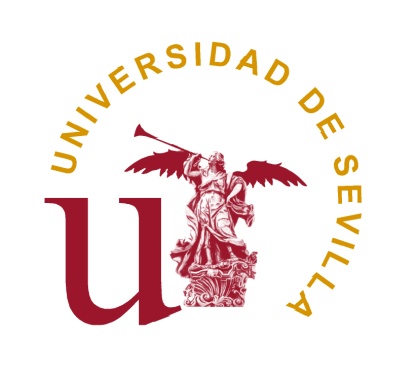 TÍTULO DE TFMModalidad: (Creación / Investigación)NOMBRE DEL ALUMNOVº Bº TutorNombre del profesor(Firma del profesor)ANEXO VDECLARACIÓN DE AUTORÍA Y ORIGINALIDAD DEL TRABAJO FIN DE MÁSTERFACULTAD DE COMUNICACIÓN Considerando que la presentación de un trabajo hecho por otra persona o la copia de textos, fotos y gráficos sin citar su procedencia se considera plagio, Yo, Don/Dña. …….…………….………………….…………….……………..…, con DNI ............................... estudiante del MÁSTER en ……………………………………………………………………..………………….………… de la Facultad de Comunicación de la Universidad de Sevilla, ASUMO LA AUTORÍA RESPONSABLE Y DECLARO que el Trabajo de Fin de Máster que presento para su exposición y defensa titulado …………………………………………………………………………….………..…………………………………………………………y cuyo tutor es D../Dña. ………………………………………………………………………………………………ES ORIGINAL Y QUE TODAS LAS FUENTES UTILIZADAS PARA SU REALIZACIÓN HAN SIDO DEBIDAMENTE CITADAS EN EL MISMO.Así mismo, acepto que el profesorado podrá utilizar las herramientas de control del plagio que garanticen la autoría de este TFM.Sevilla, a ………….de …………..…………………. de 20   .Firma ANEXO VIMÁSTER UNIVERSITARIO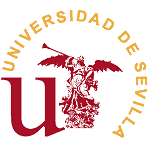 EN ESCRITURA CREATIVADEPÓSITO TRABAJO FIN DE MÁSTEREn el día de hoy, entrego en depósito ___ ejemplares del Trabajo Fin de Máster y una copia en soporte electrónico CD y formato PDF que a continuación se detalla: Nombre:DNI:Teléfono:e-mail:Título del Trabajo: El/La estudiante da su consentimiento para depositar un ejemplar de su trabajo en la Biblioteca de la Facultad una vez finalizado el proceso. Indicar si o no. ____________________En el caso de que la calificación sea de Sobresaliente o MH autorizamos la publicación del TFM en acceso abierto en el Depósito de Investigación IDUS de la Universidad. Indicar si o no __________________________Vº Bº TUTOR						EL/LA ESTUDIANTEFdo. ___________________		          Fdo. _____________________ SR/SRª DECANO/A DE LA FACULTAD DE COMUNICACIÓN DE LA UNIVERSIDAD SEVILLAPRIMERA CONVOCATORIAPRIMERA CONVOCATORIAPRIMERA CONVOCATORIA15/05/2024Entrega del último borrador al tutor (Primera convocatoria)22/05/2024Envío de mensaje a los coordinadores en el que se detalle: título, tutor, modalidad, extensión aproximada y, en el caso de los TFMs de creación, género.(Primera convocatoria)31/05/2024Último día para entregar el TFM en secretaría (Primera convocatoria) (Envío por correo electrónico: fcom5@us.es )Envío por correo electrónico (fcom5@us.es ):-TFM completo (PDF)-Anexo sobre Declaración de Autoría y Originalidad-Impreso de Depósito-Autorización para la biblioteca o amplio resumenAdemás:-1 copia en formato pdf/Word por correo electrónico: mjovera@us.es; cpeinado@us.es10/06/2024         -21/06/2024Defensa de los TFMs (Primera convocatoria)SEGUNDA CONVOCATORIASEGUNDA CONVOCATORIASEGUNDA CONVOCATORIA12/06/2023Entrega del último borrador al tutor (Segunda convocatoria)19/06/2023Envío de mensaje a los coordinadores en el que se detalle: título, tutor, modalidad, extensión aproximada y, en el caso de los TFMs de creación, género.(Segunda convocatoria)26/06/2023Último día para entregar el TFM en secretaría (Segunda convocatoria) (Envío por correo electrónico: fcom5@us.es )Envío por correo electrónico (fcom5@us.es ):-TFM completo (PDF)-Anexo sobre Declaración de Autoría y Originalidad-Impreso de Depósito-Autorización para la biblioteca o amplio resumenAdemás:-1 copia en formato pdf/Word por correo electrónico: mjovera@us.es; cpeinado@us.es8/07/2023       -24/07/2023Defensa de los TFMs (Segunda convocatoria)PRÓRROGA-TERCERA CONVOCATORIAPRÓRROGA-TERCERA CONVOCATORIAPRÓRROGA-TERCERA CONVOCATORIA16/09/2024Entrega del último borrador al tutor (prórroga de la segunda convocatoria)16/09/2024Entrega del último borrador al tutor (tercera convocatoria)25/09/2024Envío de mensaje a los coordinadores en el que se detalle: título, tutor, modalidad, extensión aproximada y, en el caso de los TFMs de creación, género.(Prórroga de la segunda convocatoria. Tercera convocatoria)2/10/2024Último día para entregar el TFM en secretaría (Prórroga de la segunda convocatoria) (Envío por correo electrónico: fcom5@us.es )Envío por correo electrónico (fcom5@us.es ):-TFM completo (PDF)-Anexo sobre Declaración de Autoría y Originalidad-Impreso de Depósito-Autorización para la biblioteca o amplio resumenAdemás:-1 copia en formato pdf/Word por correo electrónico: mjovera@us.es; cpeinado@us.es2/10/2024Último día para entregar el TFM en secretaría (Tercera convocatoria) (Envío por correo electrónico: fcom5@us.es )Envío por correo electrónico (fcom5@us.es ):-TFM completo (PDF)-Anexo sobre Declaración de Autoría y Originalidad-Impreso de Depósito-Autorización para la biblioteca o amplio resumenAdemás:-1 copia en formato pdf/Word por correo electrónico: mjovera@us.es; cpeinado@us.es16/10/2024       -31/10/2024Defensa de los TFMs (Prórroga de la segunda convocatoria) 16/10/2024       -31/10/2024Defensa de los TFMs (Tercera convocatoria)